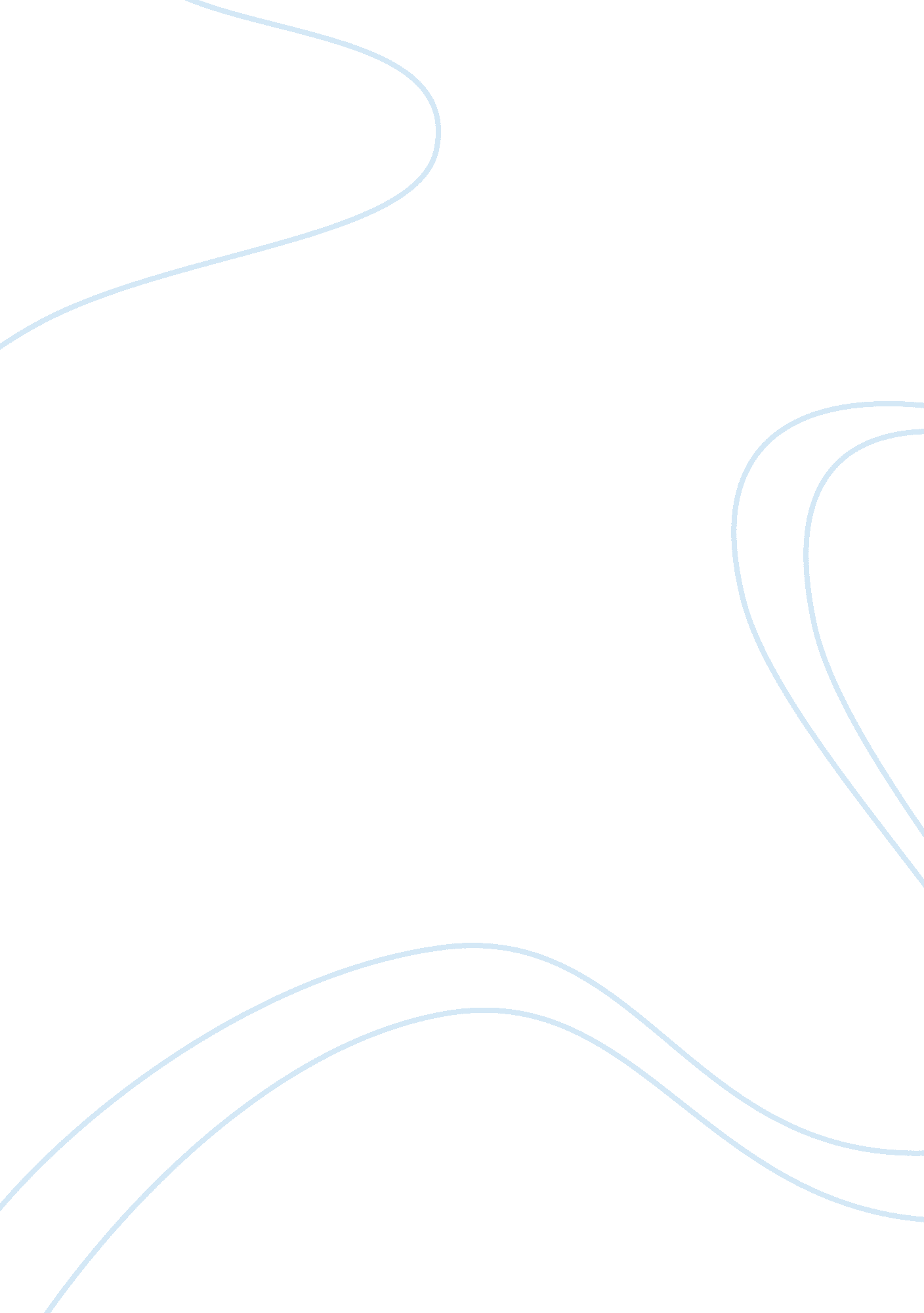 How to improve school systemEducation, Special Education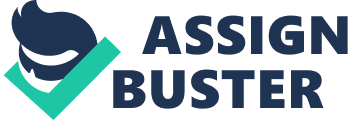 To efficaciously speak about the consequence of ID’s in the schoolroom I thought who better to speak to than a instructor that has a schoolroom full of ID pupils. Ms. Tornetta Clark. she is an Intervention Specialist in a SED room for classs 1-4 depending upon age. We began our conversation with what lead her to go an Intervention Specialist? Ms. Clark stated that she had ever wanted to be ateachereven as a kid. so when she went to college she decided to go a instructor she started as an simple instructor and subsequently decided to acquire into particular instruction. As clip went on she learned that she enjoyed these kids even more than the others. it was more sweet. So now that we have broken the ice so to talk can you state me what some of the jobs associated with measuring the kids with ID may be? Tornetta asked me which group of kids would I wish to discourse. the culturally diverse. gender particular. the psychological these are all type of ID kids and different types of appraisals. so where would you like to get down? I thought that it would be best for her to state me about the most hard one and she choose culturally diverse pupils. Ms. Clark states that when covering with the minorities there are extra beds of complexness to see particularly if the kid is of another ethnicity than the individual that is making the appraisal. Ms. Clark besides states that she prefers to make the bulk of her appraisals on her ain merely because she has been making this for a long clip and that she has worked with several different ethnicities. Having worked with the different ethnicities I have the upper manus and a kid can experience when they are understood or when person is pacifying them. In my many old ages of learning I have besides realized that kids can experience when person truly understands them and attentions. In my schoolroom we start the forenoon off by stating good forenoon to everyone by name and so we each can remain one thing that happened last dark or over the weekend or merely something that they may desire to portion each kid gets two proceedingss and we have a timer to guarantee everyone acquire choice clip. This is besides something that works good on their societal accomplishments. Now every bit far as the appraisal on the psychological side most of these trial and appraisals are done in the clinic or with the healer. now there have been an juncture or two where I have sat in and I have even administered the appraisal. However the same jobs still exist these trial demand to be tailored to each kid and they are non they are standard which in my sentiment is pathetic each kid is different so each kid should be tested otherwise. Now I asked about gender specific proving but I have merely ran across that twice in my many old ages of instruction. nevertheless it does be and as pedagogues we need to be able to cover with it and go on to tech and keep our categories. There are or at least it used to be several instructors that were homophobic and thought that school is no topographic point for a child’s sexual penchant to come out or even to be discussed. Now in the schools we see it mundane boys keeping custodies with other male childs and misss making the same so therefore it has to be addressed. it can non be slid under the rug any longer. This is something that as pedagogues we besides need to be able to cover with particularly in our SED categories. these child need more unfastened treatments so that they do experience that they are being included. Our kids have a inclination to acquire picked on and so they end up feeling as if no 1 understands them and they begin to contemplate self-destruction. as pedagogues it is our occupation to make our best to discourage those types of feelings and to promote a kid to be true to who they think they are and to non judge others for being different. We attempted to acquire back to theinterviewwith on last inquiry and that was. what are the features of the teacher’s pupils with ID that consequence in eligibility for particular instruction? Ms. Clark informed that the bulk of the pupils that go through some kind of proving do non acquire into a particular instruction plan. However there are grounds for that in some instances it is because the parents do non force and maintain up with the assignments every bit good as follow through with what they need to make every bit far as information that may be needed to acquire a kid into a plan and doctors’ assignments. the letter’s from thedoctor’s. There are all kinds of grounds and so there are specific plans that some parents would wish to see their kid in. but there is a waiting list or there is another plan that is comparable but the parent is loath. Besides some parent’s may non desire their kid labeled as a particular instruction pupil so they are in denial. And last but non lest so there are the vicinity schools that are full and there are no exclusions to be made so that the kid can remain with their siblings. this besides goes into the transit kingdom of the jobs as good. some territories offer transit to kids but if there are siblings they can non have transit so parents do non desire their kids separated and that is undrstandbale in most instances. Clark tells me that she feels that if one kid attends the school in the particular instruction plan so the siblings should go to that school every bit good and they should have transit as good. This would likely maintain down some of the confusion on the coachs anyhow. particularly if there is an older sibling that can watch out for the younger 1s. This is how we were raised the oldest ever looked out for the younger 1s and made certain that everyone was home safe when ma and pa got in from work. I think that we need to acquire back to the slogan that it takes a small town to raise a kid and if we did so the school system and the communities would be a better topographic point. After speaking with Ms. Clark I thought about how I raised my kids and she was right when she said that it takes a small town to raise a kid. I was a individual parent for several old ages and I had six kids two were in the particular instruction plan at the vicinity school. I took them to school and my female parent picked them up from school. The neighbour watched them as they would come in the house and have snack a start their prep until I got place from work. I did the same for her on the weekends when she worked and she besides had a kid that was particular demands and we made it work if the school called and I was unable to travel she would travel and frailty versa. The point is that as parents and pedagogues we need to work together to allow our young person know that they are loved and that they are traveling to be taken attention of non merely in the schools but at place every bit good. Mentions Clark. Tornetta: Intervention Specialist. 2013 Personal conversation. June 20. 